What is Lothian PAIRS?Lothian PAIRS is a multidisciplinary team who will work with infants, from conception to their 3rd birthday, their parents/carers, and the people who support them. The aim of our service is to deliver a compassionate, inclusive, and effective service which views the parent -infant relationship as the vehicle for change for optimal infant mental health. We aim to do this by:providing specialist support for those working with infants and their families in the universal and universal plus workforce, including Health Visitors, third sector organisations, and social care, andoffering a direct service to infants and their parents / carers, through group and one-to-one evidence-based interventions which target the relationship.What can I access?The PAIRS team offer a MS Teams session during which we can think together about the needs of the family. This can be up to 45 minutes but can be adapted to meet the needs of the referrer. Consent must be obtained from the family. This meeting will highlight which services might be helpful for the infant and their parent/carer and ideas for working with the relationship.  This may be a one off, the team may offer further meetings, or may decide to meet the family for direct work as an outcome of this request.What we offer in Consultation: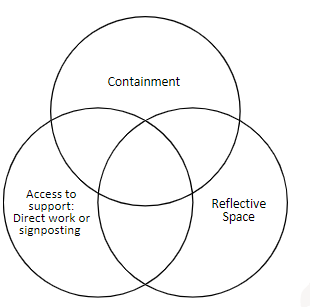 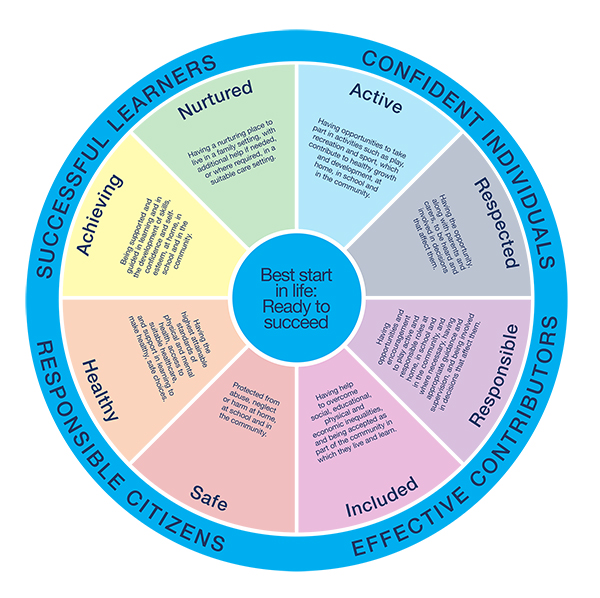 Lothian Parent and Infant Relationship Service (PAIRS) Consultation Request FormLothian Parent and Infant Relationship Service (PAIRS) Consultation Request FormLothian Parent and Infant Relationship Service (PAIRS) Consultation Request FormLothian Parent and Infant Relationship Service (PAIRS) Consultation Request FormLothian Parent and Infant Relationship Service (PAIRS) Consultation Request FormLothian Parent and Infant Relationship Service (PAIRS) Consultation Request FormLothian Parent and Infant Relationship Service (PAIRS) Consultation Request FormLothian Parent and Infant Relationship Service (PAIRS) Consultation Request FormLothian Parent and Infant Relationship Service (PAIRS) Consultation Request FormChild’s NameChild’s NameChild’s DOB or EDDChild’s NHS Number (CHI)Child’s NHS Number (CHI)Child’s NHS Number (CHI)AddressAddressAddressPreferred Name of ParentPreferred Name of ParentParent’s DOBParent’s NHS number (CHI)Parent’s NHS number (CHI)Parent’s NHS number (CHI)Parental responsibilityParental responsibilityAddress (if different to Child)11YES    NO  YES    NO  22YES    NO  YES    NO  Other Professionals supporting the familyOther Professionals supporting the familyOther Professionals supporting the familyOther Professionals supporting the familyOther Professionals supporting the familyOther Professionals supporting the familyOther Professionals supporting the familyOther Professionals supporting the familyOther Professionals supporting the familyServicePractitioner Name & Practice or TeamPractitioner Name & Practice or TeamPractitioner Name & Practice or TeamTelephone numberTelephone numberTelephone numberWork already undertakenWork already undertakenGPMidwife/Sp MidwifeHVSocial workerAdult mental healthOtherBriefly outline your concerns and describe what would be a good outcome of the consultation:Briefly outline your concerns and describe what would be a good outcome of the consultation:Briefly outline your concerns and describe what would be a good outcome of the consultation:Briefly outline your concerns and describe what would be a good outcome of the consultation:Briefly outline your concerns and describe what would be a good outcome of the consultation:Briefly outline your concerns and describe what would be a good outcome of the consultation:Briefly outline your concerns and describe what would be a good outcome of the consultation:Briefly outline your concerns and describe what would be a good outcome of the consultation:Briefly outline your concerns and describe what would be a good outcome of the consultation:Which, if any, of the wellbeing indicators are not being met or at risk?  (Please refer to the Wellbeing Wheel if needed on next page)Which, if any, of the wellbeing indicators are not being met or at risk?  (Please refer to the Wellbeing Wheel if needed on next page)Which, if any, of the wellbeing indicators are not being met or at risk?  (Please refer to the Wellbeing Wheel if needed on next page)Which, if any, of the wellbeing indicators are not being met or at risk?  (Please refer to the Wellbeing Wheel if needed on next page)Which, if any, of the wellbeing indicators are not being met or at risk?  (Please refer to the Wellbeing Wheel if needed on next page)Which, if any, of the wellbeing indicators are not being met or at risk?  (Please refer to the Wellbeing Wheel if needed on next page)Which, if any, of the wellbeing indicators are not being met or at risk?  (Please refer to the Wellbeing Wheel if needed on next page)Which, if any, of the wellbeing indicators are not being met or at risk?  (Please refer to the Wellbeing Wheel if needed on next page)Which, if any, of the wellbeing indicators are not being met or at risk?  (Please refer to the Wellbeing Wheel if needed on next page)The PAIRS service requires patient consent to refer and liaise with professionalsHas the parent/carer consented to this consultation with the team?        Yes ☐ No ☐Is there consent for liaison/transfer to partner services if referral is out with PAIRS criteria (e.g. MNPI or Perinatal MH team)?         Yes ☐ No ☐Is there consent for us to access the parent/carer patient record as well as that for the infant?     Yes ☐ No ☐The PAIRS service requires patient consent to refer and liaise with professionalsHas the parent/carer consented to this consultation with the team?        Yes ☐ No ☐Is there consent for liaison/transfer to partner services if referral is out with PAIRS criteria (e.g. MNPI or Perinatal MH team)?         Yes ☐ No ☐Is there consent for us to access the parent/carer patient record as well as that for the infant?     Yes ☐ No ☐The PAIRS service requires patient consent to refer and liaise with professionalsHas the parent/carer consented to this consultation with the team?        Yes ☐ No ☐Is there consent for liaison/transfer to partner services if referral is out with PAIRS criteria (e.g. MNPI or Perinatal MH team)?         Yes ☐ No ☐Is there consent for us to access the parent/carer patient record as well as that for the infant?     Yes ☐ No ☐The PAIRS service requires patient consent to refer and liaise with professionalsHas the parent/carer consented to this consultation with the team?        Yes ☐ No ☐Is there consent for liaison/transfer to partner services if referral is out with PAIRS criteria (e.g. MNPI or Perinatal MH team)?         Yes ☐ No ☐Is there consent for us to access the parent/carer patient record as well as that for the infant?     Yes ☐ No ☐The PAIRS service requires patient consent to refer and liaise with professionalsHas the parent/carer consented to this consultation with the team?        Yes ☐ No ☐Is there consent for liaison/transfer to partner services if referral is out with PAIRS criteria (e.g. MNPI or Perinatal MH team)?         Yes ☐ No ☐Is there consent for us to access the parent/carer patient record as well as that for the infant?     Yes ☐ No ☐The PAIRS service requires patient consent to refer and liaise with professionalsHas the parent/carer consented to this consultation with the team?        Yes ☐ No ☐Is there consent for liaison/transfer to partner services if referral is out with PAIRS criteria (e.g. MNPI or Perinatal MH team)?         Yes ☐ No ☐Is there consent for us to access the parent/carer patient record as well as that for the infant?     Yes ☐ No ☐The PAIRS service requires patient consent to refer and liaise with professionalsHas the parent/carer consented to this consultation with the team?        Yes ☐ No ☐Is there consent for liaison/transfer to partner services if referral is out with PAIRS criteria (e.g. MNPI or Perinatal MH team)?         Yes ☐ No ☐Is there consent for us to access the parent/carer patient record as well as that for the infant?     Yes ☐ No ☐The PAIRS service requires patient consent to refer and liaise with professionalsHas the parent/carer consented to this consultation with the team?        Yes ☐ No ☐Is there consent for liaison/transfer to partner services if referral is out with PAIRS criteria (e.g. MNPI or Perinatal MH team)?         Yes ☐ No ☐Is there consent for us to access the parent/carer patient record as well as that for the infant?     Yes ☐ No ☐The PAIRS service requires patient consent to refer and liaise with professionalsHas the parent/carer consented to this consultation with the team?        Yes ☐ No ☐Is there consent for liaison/transfer to partner services if referral is out with PAIRS criteria (e.g. MNPI or Perinatal MH team)?         Yes ☐ No ☐Is there consent for us to access the parent/carer patient record as well as that for the infant?     Yes ☐ No ☐Referrer’s detailsReferrer’s detailsReferrer’s detailsReferrer’s detailsReferrer’s detailsReferrer’s detailsReferrer’s detailsReferrer’s detailsReferrer’s detailsName:Name:Name:Name:Name:Designation:Designation:Designation:Designation:Telephone number: Telephone number: Telephone number: Telephone number: Telephone number: Email:Email:Email:Email:Weekdays available for consultation: Weekdays available for consultation: Weekdays available for consultation: Weekdays available for consultation: Weekdays available for consultation: Weekdays available for consultation: Weekdays available for consultation: Weekdays available for consultation: Weekdays available for consultation: 